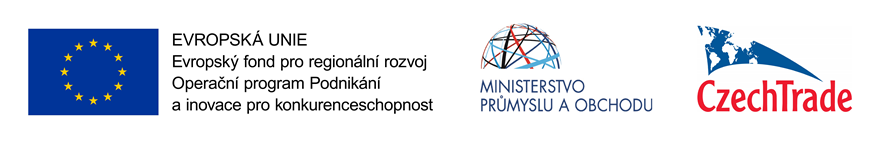 registrační číslodatum přijetíPřihláška na veletrh v rámci projektu NOVUMM KETNázev veletrhu: Datum: Identifikace žadateleZákladní specifikace účastiFinální umístění expozice a její velikost bude upřesněna v závislosti na aktuální nabídce veletržní správy s ohledem na termín objednání plochy a registrace. Prohlášení žadatele: Žadatel podpisem přihlášky potvrzuje, že splňuje podmínky, které jsou určené k čerpání podpory. Bere na vědomí a souhlasí, že podpisem se tato přihláška stává pro žadatele právně závaznou. V případě neúčasti žadatele na akci mu budou veškeré vynaložené výdaje ze strany agentury CzechTrade fakturovány v plné výši a žadatel se zavazuje uhradit je.Žadatel bere na vědomí a souhlasí, že agentura CzechTrade ani Řídící orgán OP PIK nenesou odpovědnost za změnu termínů konání nebo zrušení akce ze strany veletržní správy.Čestné prohlášeníŽadatel o podporu čestně prohlašuje, že: je k datu podání Přihlášky do projektu malý nebo střední podnik (MSP) dle dle Přílohy č. 1 Nařízení Komise (EU) č. 651/2014,je oprávněn k podnikání na území České republiky odpovídajícímu podporované ekonomické činnosti, k jejímuž uskutečňování je realizován projekt,  je zaregistrován jako poplatník daně z příjmů v některém z členských států EU, žadatel bere na vědomí, že v okamžiku poskytnutí podpory bude muset mít v České republice založenou provozovnu nebo odštěpný závod. Žadatel musí mít pobočku zapsanou k datu poskytnutí podpory ve výpisu Registru živnostenského podnikání,nemá žádné nedoplatky vůči vybraným institucím a vůči poskytovatelům podpory z projektů spolufinancovaných z rozpočtu Evropské unie. Posečkání s úhradou nedoplatků nebo dohoda o úhradě nedoplatků se považují za vypořádané nedoplatky,nemá nedoplatky z titulu mzdových nároků jeho zaměstnanců,nevykonává podle svého čestného prohlášení podnikatelskou činnost v odvětví prvovýroby zemědělských produktů, rybolovu a akvakultury (CZ-NACE 01, A 02 a 03) a dalších sektorů zahrnujících výrobu, zpracování a uvádění na trh výrobků uvedených v části B Přílohy č. 2,celková výše podpory de minimis jednomu podniku nepřesáhla za poslední tři po sobě jdoucí jednoletá účetní období 200 000 EUR,uvedl v Přihlášce údaje pro určení statusu MSP, a poskytne k datu podpisu Smlouvy o poskytnutí zvýhodněné služby aktualizované Prohlášení k přihlášce žadatele včetně de minimis a Prohlášení ke Smlouvě o poskytnutí zvýhodněné služby, které obsahuje údaje ke stanovení statusu MSP dle Přílohy č. 1 Nařízení EK č. 651/2014 (resp. Doporučení 2003/361/ES),uvedl v Přihlášce údaje v rozsahu požadovaném dle § 14, odst. 3, písm. e) zákona č. 218/2000Sb., o rozpočtových pravidlech a o změně některých souvisejících zákonů (rozpočtová pravidla) předpisů a doložil údaje o skutečném majiteli právnické osoby podle zákona upravujícího evidenci skutečných majitelů,dle ustanovení § 136 zákona č. 182/2006 Sb., o úpadku a způsobech jeho řešení (insolvenční zákon) nebylo rozhodnuto o jeho úpadku (pokud je soudem povolena reorganizace, která je podnikem splněna, nenahlíží se na podnik jako na podnik v úpadku a podmínka pro poskytnutí dotace je tak splněna),není v likvidaci,nebyl mu soudem nebo správním orgánem uložen zákaz činnosti, týkající se provozování živnosti,není podnikem v obtížích dle Nařízení Komise (EU) č. 651/2014,na předmětnou akci nečerpá podporu z dalších veřejných zdrojů,poskytne součinnost při přípravě, realizaci a vyúčtování akce,je si vědom povinnosti písemně oznámit poskytovateli zvýhodněné služby, agentuře CzechTrade, změnu skutečností rozhodných pro zařazení do projektu nejpozději do 8 kalendářních dnů od data, kdy rozhodné skutečnosti nastaly,všechny předkládané kopie dokumentace (faktury dodavatele a výpisy z účtů o jejich úhradě, daňové doklady, smlouvy uzavřené s dodavateli a poskytovatelem podpory (CT) vč. příloh, dodatků, příp. dobropisy atd.) souhlasí s originály archivovanými žadatelem (MSP) po stanovenou dobu,je si vědom, že mu bude poskytnuta podpora de minimis formou zvýhodněné služby na základě Smlouvy o poskytnutí podpory (formou zvýhodněné služby), povede o způsobilých výdajích projektu a použití podpory, určené k financování způsobilých výdajů, oddělenou evidenci a dokumentaci a podklady uchová po dobu 10 let ode dne ukončení projektu, a zároveň minimálně do doby uplynutí 3 let od uzávěrky OP Podnikání a inovace pro konkurenceschopnost v souladu s čl. 140 Nařízení Evropského parlamentu a Rady (EU) č. 1303/2013 ze dne 17. prosince 2013 ,souhlasí se zveřejněním všech dokumentů souvisejících s individuálním projektem na internetových stránkách Ministerstva financí v souladu s §18a zákona č. 218/2000 Sb., o rozpočtových pravidlech a o změně některých souvisejících zákonů (rozpočtová pravidla);poskytne součinnost při monitoringu po dobu 5 let po ukončení dané akce formou poskytování údajů ve stanovených lhůtách,Potvrzuji, že výše uvedené údaje jsou pravdivé a úplné. Souhlasím se zpracováním svých osobních údajů v souladu s Nařízením EU 2016/679 (GDPR), o ochraně osobních údajů, a beru na vědomí, že budou použity výlučně v rámci činnosti vyvíjené agenturou CzechTrade.…………………………………………………………………………. Jméno a příjmení osoby oprávněná jednat dle ORDatum: …………………………………………   Podpis a razítko: …………………………………………Kontaktní údaje:
Česká agentura na podporu obchodu/CzechTradeOdbor Fondů EU a kreativních průmyslůŠtěpánská 15120 00 Praha 2ID datové schránky:  afrv7v6Vyplněnou a podepsanou Přihlášku zašlete společně s řádně vyplněným a podepsaným dokumentem  Prohlášení k přihlášce žadatele včetně de minimis a Prohlášení ke Smlouvě o poskytnutí zvýhodněné služby, a úplným výpisem z evidence skutečných majitelů (týká se pouze právnických osob) - na výše uvedenou adresu v obálce, která je opatřena názvem projektu a vybraného veletrhu (např. NOVUMM KET – IFAT 2022) či prostřednictvím datové schránky s elektronickým podpisem.IČ:Název subjektu:Plátce DPH: ANO /  NEDIČ: Sídlo firmy:Kraj:Právní forma:Předmět podnikání:Počet zaměstnanců na HPP:Adresa výrobny/provozovny:Oprávněná osoba jednat dle OR:Telefon:E-mail:Webová stránka:Jméno, název pozice a kontaktní údaje na osobu zajišťující komunikaci s agenturou CzechTrade ve věci účasti v rámci projektu:Převažující ekonomická činnost účastníka dle klasifikace CZ NACE:Účetní období: kalendářní rok hospodářský rok/od – doPopis činnosti/produktového portfolia/vystavovaných výrobků: Roční obrat:Podíl exportu z tržeb:Vývozní teritoria – Evropa:Vývozní teritoria – mimoevropské země:Popis zkušenosti s účastí na zahraničních veletrzích v uplynulých 5 letech – název veletrhu, teritorium, zaměření, počet uzavřených obchodů/navázání spolupráce se zahraničními partnery:Očekávané ekonomické a marketingové přínosy účasti na zahraničním veletrhu pro žadatele – popište, jaký přínos bude mít účast na zahraničním veletrhu z hlediska podpory marketingu produktu na zahraničních trzích, jaké jsou očekávané efekty účasti:Typ společné české účasti: společná expozice samostatná expozicePožadovaná výstavní plocha (m2):  m2  m2Kontaktní údaje na osobu reprezentující firmu na veletrhu: